KOMPUTERISASI AKUNTANSI PENGOLAHAN DATA  KAS PADA KOPERASI KANTOR DINAS KESEHATAN LARANTUKAKABUPATEN FLORES TIMUR - NTT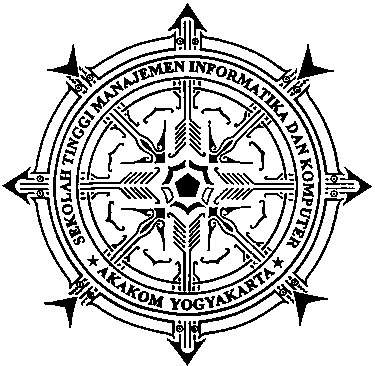 DISUSUN OLEH :Nama		: Yohana Tenoa BahyNo.Mhs	: 033210035Jurusan	: Komputerisasi AkuntansiJenjang	: Diploma 3SEKOLAH TINGGI MANAJEMEN INFORMATIKA DAN KOMPUTER A  K  A  K  O  MYOGYAKARTA2008